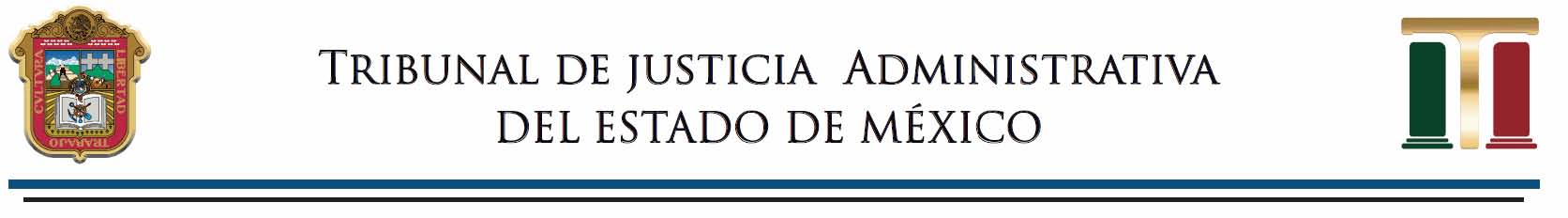 Leyenda de documentación oficial RAZÓN DE NOTIFICACIÓN POR ESTRADOS. ÓRGANO ______________________________________ JUICIO, RECURSO O PROCEDIMIENTO ____________ En _______________________, Estado de México,  siendo las ____________horas con ___________ minutos del día ____________ del mes___________ del dos mil _________, el Licenciado (NOMBRE DEL ACTUARIO), Actuario adscrito a _____________________________________  (SALA O SECCIÓN) Especializada en Materia de Responsabilidades Administrativas del Tribunal de Justicia Administrativa del Estado de México, con residencia en ___________________________________, en la entidad, notifico a ___________________________________________________________________ el (la) (los) ____________________________________________ de ___________ de _________________________ de dos mil ____________, dictado (a) (os) en los autos del juicio, recurso o procedimiento al rubro indicado, por medio de lista que fijo en los estrados de esta Sección o Sala, lo anterior, con fundamento en los artículos 122, 175 y 176 de la Ley de Responsabilidades Administrativas del Estado de México y Municipios; 61 fracciones I, II, IV de la Ley Orgánica del Tribunal de Justicia Administrativa del Estado de México; y 25 fracción III del Código de Procedimientos Administrativos del Estado de México en vigor, para todos los efectos legales a que haya lugar. Doy fe. ACTUARIO ADSCRITO A LA _________ SECCIÓN O SALA DEL TRIBUNAL DE JUSTICIA ADMINISTRATIVA DEL ESTADO DE MÉXICO CERTIFICACIÓN.- LA SECRETARIA DE ACUERDOS DE LA __________________________ (SALA O SECCIÓN) ESPECIALIZADA EN MATERIA DE RESPONSABILIDADES ADMINISTRATIVAS DEL ESTADO DE MÉXICO, CON FUNDAMENTO EN LOS ARTÍCULOS 57 FRACCIÓN V DE LA LEY ORGÁNICA DEL CITADO ÓRGANO JURISDICCIONAL Y 176 PÁRRAFO SEGUNDO DE LA LEY DE RESPONSABILIDADES ADMINISTRATIVAS DEL ESTADO DE MÉXICO Y MUNICIPIOS, CERTIFICA QUE EL (LA) (LOS) ________________________ EMITIDO (S) EN EL EXPEDIENTE AL RUBRO CITADO, SE PUBLICÓ MEDIANTE LA LISTA DE ESTRADOS DE ESTA (SALA O SECCIÓN) ESPECIALIZADA EN MATERIA DE RESPONSABILIDADES ADMINISTRATIVAS DEL TRIBUNAL DE JUSTICIA ADMINISTRATIVA DEL ESTADO DE MÉXICO A LAS ______ HORAS CON _______ MINUTOS DEL DÍA ____________ DEL MES ____________ DEL DOS MIL __________, LO QUE SE CERTIFICA PARA LOS EFECTOS LEGALES A QUE HAYA LUGAR. ____________, ESTADO DE MÉXICO, A ___ DE __________ DE DOS MIL _______ SECRETARIA DE ACUERDOS DE LA (SALA O SECCIÓN) ESPECIALIZADA EN MATERIA DE RESPONSABILIDADES ADMINISTRATIVASDEL TRIBUNAL DE JUSTICIA ADMINISTRATIVA DEL ESTADO DE MÉXICO(NOMBRE Y FIRMA)